                       AULA 06 REMOTA – 29/03 A 02/04. Escreva na tabela abaixo quais instrumentos pertencem à casa do Sopro/Cordas e Percussão   Trompete       Violino                                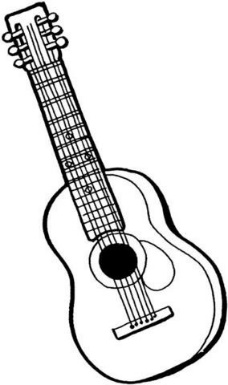 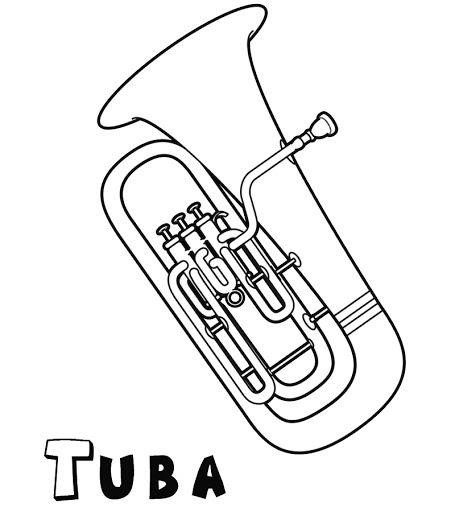 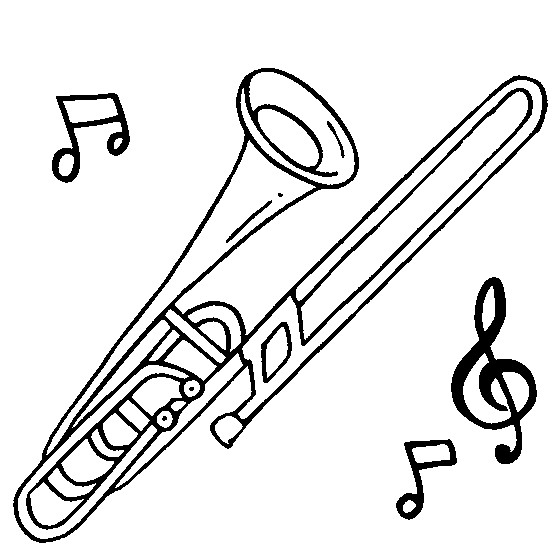 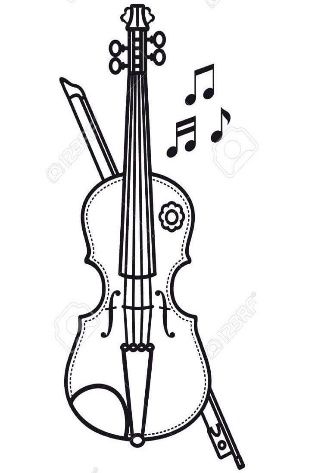                                                                                   Violão Trompa                                		          Bateria  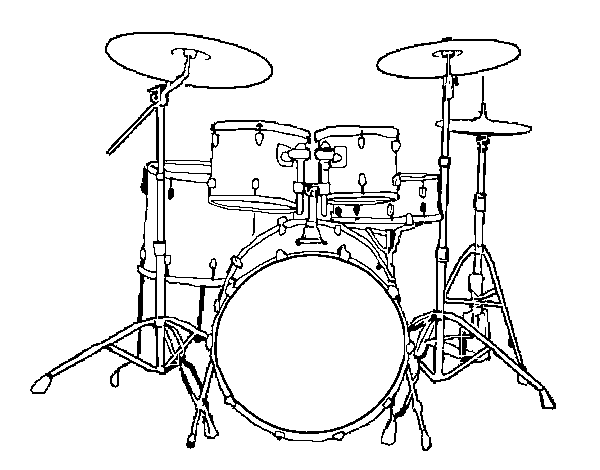 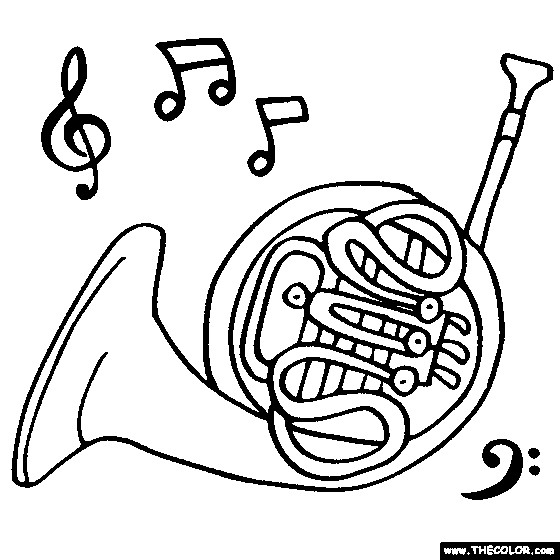             Violoncelo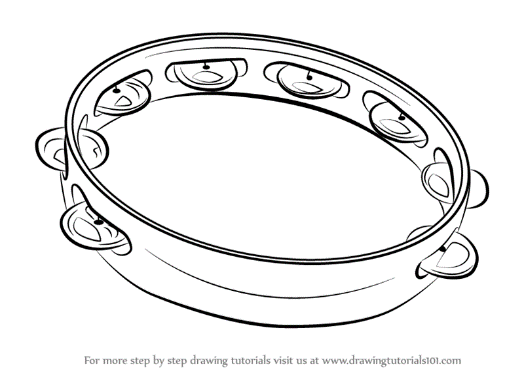 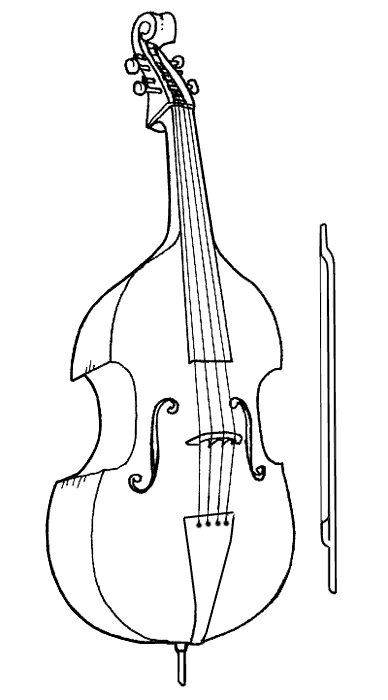 Pandeiro	  Tambor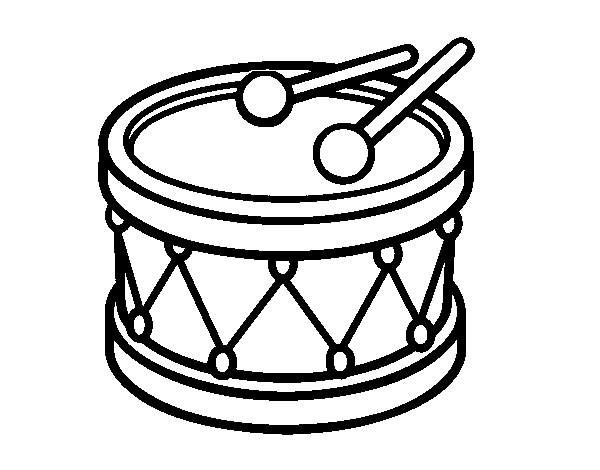 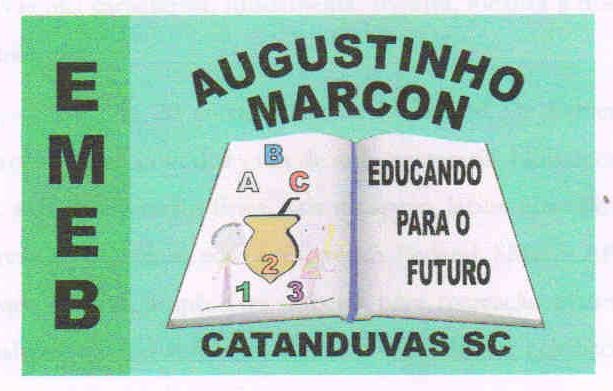 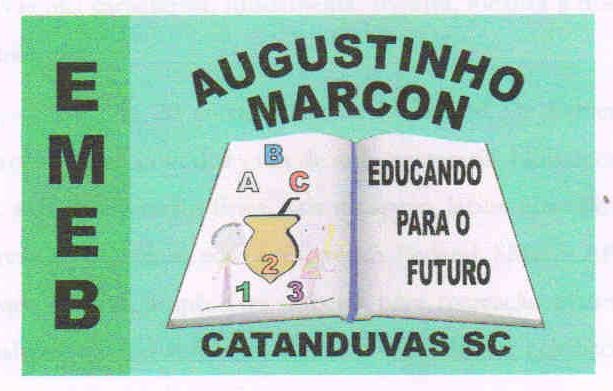 Escola Municipal de Educação Básica Augustinho Marcon. Catanduvas, março de 2021. Diretora: Tatiana Bittencourt Menegat.  Assessora Técnica Pedagógica: Maristela Apª. Borella Baraúna. Assessora Técnica Administrativa: Margarete Petter Dutra. Professor: Luan Cezar Ribeiro da Silva  Disciplina: Música  Turma: 4º ano Instrumentos de SoprosInstrumentos de CordasInstrumentos de Percussão